(Ф 21.01 - 03)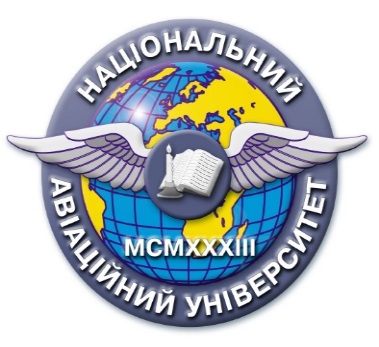 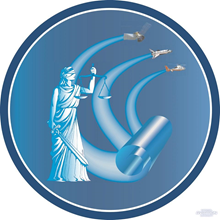 Рівень вищої освіти(перший (бакалаврський), другий (магістерський), третій (освітньо-науковий)(перший (бакалаврський)Статус дисципліниПрофесійно орієнтована дисципліна вибіркового компонентаКурс3Семестр (осінній/весняний)5Обсяг дисципліни, кредити ЄКТС/загальна кількість годин4.0/120Мова викладанняукраїнськаЩо буде вивчатися (предмет вивчення)Система знань про вимоги професійної та корпоративної етики юристів, що мають прикладне значення у професійній діяльності юристів.Чому це цікаво/потрібно вивчати (мета)Курс спрямований на формування етичної та корпоративної культури та підвищення професійної компетентності майбутніх правників, сприятиме виробленню практичних умінь та навичок.Чому можна навчитися (результати навчання)- вміння аналізувати, тлумачити та застосовувати основні приписи корпоративних етичних кодексів правників,- навички застосовування системи моральних принципів  під час виконання службових обов’язків;- вміння реалізовувати етичні норми у процесі здійснення юридичної практичної діяльності, - навички виявляти, аналізувати та розв’язувати конкретні проблеми морального характеру, що виникають у роботі правниківЯк можна користуватися набутими знаннями і уміннями (компетентності)Загальні компетентності: здатність до критичного осмислення суспільних та галузевих процесів та явищ, здатність застосовувати знання у практичних ситуаціях, здатність генерувати нові ідеї (креативність), здатність до адаптації та дії в новій ситуації, здатність організовувати та керувати професійним розвитком осіб та груп.Спеціальні компетентності: розуміння стандартів професійної незалежності та відповідальності правника та здатність утверджувати етичні стандарти правничої діяльності.  Навчальна логістикаЗміст дисципліни:Професійна та корпоративна етика: предмет, структура, завдання. Витоки професійної  юридичної етики та етичної думки. Мораль та моральність як предмет етики і соціальний феномен. Юридична етика як вид професійної етики. Види професійної та корпоративної етики юристів. Етика спілкування та службовий етикет у професійній діяльності юристів. Юридична відповідальність та моральна відповідальність: співвідношення та взаємозв’язок. Професійна та корпоративна етики юристів на міжнародному рівні. Сучасний стан та перспективи розвитку професійної та корпоративної етики юристівВиди занять:лекції, практичні, work shopМетоди навчання:метод творчих груп, сократівська бесіда, «мозковий штурм», аналіз і розбір ситуацій, створення проектів і презентацій.Форми навчання:очна, дистанційнаПререквізитиЗнання з юридичної деонтології ; загальні фахові знанняПостреквізитиЗнання з професійної етики можуть бути використані під час написання курсових проектів, під час фахової юридичної практики,  практичної діяльності.Інформаційне забезпеченняз фонду та репозитарію  НТБ НАУНавчальна та наукова література:Бойл Ф. Каппс Д. Організація професійної діяльності юриста: теорія і практика. Переклад з 2-го англ.. видання. К. : Знання, 2006, – 478 с.Гребеньков Г.В., Фіолевський Д.П. Юридична етика: навчальний посібник. – К. : Алерта, 2007. – 211 с.Лозовой В.О. Петришин О.В. Професійна етика юриста. – Х. : Право, 2004. – 176с.Посилання на репозитарій:https://er.nau.edu.ua/handle/NAU/9134Локація та матеріально-технічне забезпеченняАудиторія практичного навчання, мультимедійне обладнанняСеместровий контроль, екзаменаційна методиказалік, створення проектів і презентацій.КафедраТеорії та історії держави і праваФакультетЮридичнийВикладач(і)ПІБ Макеєва Олена МиколаївнаПосада: доцентНауковий ступінь: кандидат юридичних наукВчене звання: доцентПрофайл викладача:http://www.lib.nau.edu.ua/naukpraci/teacher.php?id=11631Тел.: 406-79-14, 0667587490E-mail: olena.makeieva@npp.nau.edu.uaРобоче місце:1. 455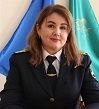 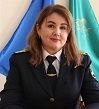 Оригінальність навчальної дисципліниАвторський курсЛінк на дисциплінуhttps://classroom.google.com/c/MTM0MDg5MTM2MTk4egl6vhj